.Intro : 32 countsSec . 1     VINE R, TOUCH, VINE L, BRUSH,Sec . 2     ROCKING CHAIR, TOE STRUT(R&L)Sec . 3     FORWARD, PIVOT 1/2 TURN L, 1/2 TURN L BACKWARD SHUFFLE, ½ TURN L FORKWARD SHUFFLE, FORWARD, RECOVERSec. 4     BACKEARD, TOUCH(x2), FORWARD, TOUCH(x2)Tag (8 counts):  After wall 10, Add 8 counts tag (facing 06 : 00)加拍: 第十面牆結束後加跳八拍(面向6:00)SIDE, TOUCH( x2), SWAY, HOLD( x2)Have Fun & Happy Dancing!Contact Amy Yang:yang43999@gmail.comTouch by Touch (親密接觸) (zh)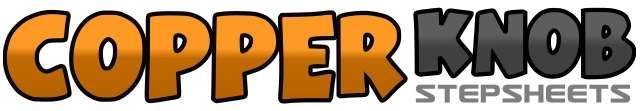 .......拍數:32牆數:4級數:Improver.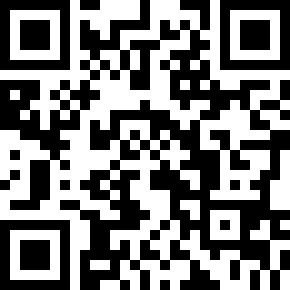 編舞者:Amy Yang (TW) - 2015年01月Amy Yang (TW) - 2015年01月Amy Yang (TW) - 2015年01月Amy Yang (TW) - 2015年01月Amy Yang (TW) - 2015年01月.音樂:Touch By Touch (Touch Maxi Version) - Joy : (Google Play / eMusic / AmazonMP3 / iTunes)Touch By Touch (Touch Maxi Version) - Joy : (Google Play / eMusic / AmazonMP3 / iTunes)Touch By Touch (Touch Maxi Version) - Joy : (Google Play / eMusic / AmazonMP3 / iTunes)Touch By Touch (Touch Maxi Version) - Joy : (Google Play / eMusic / AmazonMP3 / iTunes)Touch By Touch (Touch Maxi Version) - Joy : (Google Play / eMusic / AmazonMP3 / iTunes)........1 – 4Step RF to R, Cross LF behind RF, Step RF to R, Touch LF beside RF5 – 8Step LF to L, Cross RF behind LF, 1/4 turn L stepping forward on LF, Brush RF forward (09:00)1 – 4右足右踏, 左足交叉右足後, 右足右踏, 左足併點右足旁5 – 8左足左踏, 右足交叉左足後, 左轉1/4 左足前踏, 右足前刷 (09:00)1 – 4Step RF forward, Recover onto LF, Step RF back, Recover onto LF5 – 6Touch RF toe forward with hip bump, Step RF heel down7 – 8Touch LF toe forward with hip bump, Step LF heel down1 – 4右足前踏, 重心回左足, 右足後踏, 重心回左足5 – 8右足尖前點及推臀, 右足腳跟踏下, 左足尖前點及推臀, 左足腳跟踏下1 – 2Step RF forward, Pivot 1/2 turn L stepping on LF (03:00)3 & 4Shuffle making 1/2 turn L stepping backward on RF, LF, RF (09:00)5 & 6Shuffle making 1/2 turn L stepping forward on LF, RF, LF (03:00)7 – 8Step RF forward, Recover onto LF1 – 2右足前踏, 左轉1/2 左足踏 (03:00)3 & 4左轉1/2 右足退踏, 左足退踏, 右足退踏 (09:00)5 & 6左轉1/2 左足前進踏, 右足前進踏, 左足前進踏 (03:00)7 – 8右足前踏, 重心回左足1 – 4Step RF backward R diagonal, Touch LF beside RF, Step LF backward L diagonal, Touch RF beside LF5 – 8Step RF forward R diagonal, Touch LF beside RF, Step LF forward L diagonal, Touch RF beside LF1 – 4右足右斜後踏, 左足點收於右足旁, 左足左斜後踏, 右足點收於左足旁5 – 8右足右斜前踏, 左足點收於右足旁, 左足左斜前踏, 右足點收於左足旁1 – 4Step RF to R, Touch LF beside RF, Step LF to L, Touch RF beside RF (06 : 00)5 – 8Step RF to R and Sway hip R, Hold, Sway hip L, Hold1 – 4右足右踏, 左足點收於右足旁, 左足左踏, 右足點收於左足旁 (12 : 00)5 – 8右足右踏同時右擺臀, 停拍, 左擺臀, 停拍